Anonymous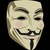 ХРИСТО СТОЙЧЕВ11.09.2019софияDark BlogТемный БлогРазмещайте вещи, которые вас интересуют, по-своему.Создайте уникальный и привлекательный блог. Это легко и бесплатно.И, я знаю, по словам технарей, вести блог - это старая школа /blog is old school/Blogger;  blogger players:Attention;Эти персонажи в смысле виртуальной игры теряют значение своего пола - Он и Она. Следовательно, выбор - это решение директора и выбор идеи и сообщения. Что также имеет смысл для возрастных обозначений персонажей. В виртуальном пространстве все и все являются Анонимными с именем или без него..Actions        voice/ reported/ Reportblack bird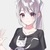 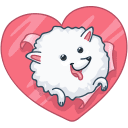 AnonymousAttention; Время - это условный термин, хотя в качестве обстоятельства мы используем его для точности, но здесь, в виртуальном пространстве, он используется как категория. Абстрактность. Мы часто используем это общение на Facebook и в других альтернативных виртуальных пространствах.Attention; Один хочет быть анонимным. Человек хочет быть скрытым завесой времени.Место; Комнаты по соседству двух разных квартир. В одном блоке. В одном районе. В одном городе. В одной стране.Действие; ... развивается в этих комнатах все время. Это образ жизни. Это способ общения. Это смысл написания этой пьесы.Attention; Прошу прощения за язык и манеру записи слов и предложений! Это сделано для того, чтобы достичь подлинности, близкой к общению в этих виртуальных пространствах. Начало; Dark Blog (Dark Blog)Темный БлогРазмещайте вещи, которые вас интересуют, по-своему.Создайте уникальный и привлекательный блог. Это легко и бесплатно.И, я знаю, по словам технарей, вести блог - это старая школа /blog is old school/Анонимный чат :Сцена; Почему я не верю в БогаJul 20th, 10:32pmActionsReport Море интересного общения ждет тебя, напиши мне!  black birdПочему я не верю в Бога? AnonymousПотому что доказательств его существования у тебя нет, а опровержений масса.  black birdА на меня что ты готова, что-бы добыть эти доказательства? Anonymous Это не легкий путь. Тебе на блюде их никто не принесет. Дешёвый вброс. О,святые фокусники! black bird Как же вам поверить ?… AnonymousКак ты можешь верить мне ? black birdПочему? Я не верю в Бога. Anonymous Меня, как человека, который никогда не употреблял ни наркотических, ни психотропных препаратов, от идеи поедания мухоморов и всасывания кокаиновых дорожек через свернутый доллар совершенно не прет. black bird…., возникло оправданное подозрение, будто меня насильно пичкают грибочками, припорошенными белым порошком…  AnonymousАnonymous ! то ли затем, чтобы сама взялась за cочинительство «гениальных» рекламных слоганов… black birdТо ли затем, чтобы я, наконец, благополучно достигла Дзэна…. Anonymous        Аnonymous ! 666 дней назад!  black bird…то ли затем, чтобы побыстрее отдала Богу душу, завещая недочитанный «блогбастер» более продвинутым потомкам… Аnonymous !  Anonymous        Аnonymous ! 666 дней назад! black birdПочему Anonymousконец света black birdЯ black bird AnonymousAnonymousActionsReport                /Голос:/Уникальный  Вконтакте. 
Совершенно анонимное общение со случайным собеседником. 
Выбор собеседника по полу и возрасту.
Чтобы начать анонимное общение со случайным собеседником, перейдите по ссылке:  Высказывай свои мысли анонимно, находи товарищей по увлечениям, просто приятно общайся.  black bird          - Вопрос-о чем ты? Anonymousты уже надо знатькакойя black bird         – Мда AnonymousМмммммммммммммммммммммм black bird          - Грусный         Как твои дела? AnonymousЖду black birdЭто тяжело-ждать AnonymousЖду,   black bird          - А что ждеш ? AnonymousЖду,  Сцена; КОНКУРСJul 21th, 11:32pmActionsReport               /Голос:/КОНКУРС
Победитель конкурса получит один из наборов стикеров (На выбор)
"Лама Молли" или "Пушок"
Условия конкурса просты:
1) Быть подписанным на 
2) Сделать репост этой записи

Победитель будет определен на 31 .12.2019 в 14:00
ссылка на конкурс: 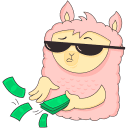  black bird               ХочуActionsReport            /Голос:/Конкурс на стикеры  black birdЯ в МюнхенActionsReport/Голос:/
Пак стикеров будет разыгрываться каждую неделю среди участников нашей беседы:  В беседе есть бот с помощью которого вы можете повышать и понижать репутацию участникам беседы.
Условия просты, у кого выше репутация в беседе (Кроме администраторов) , тот получает стикеры. Anonymous          Это где?
 black bird           - Уже в Мюнхене!!!ActionsReport/Голос:/
Победитель будет определяться каждую субботу, начиная с Jul 21th, 11:32pm AnonymousПиши
 black bird          -Спала!             Приехать к тебе? Anonymousэто black bird           - ОК... Пусть все сбудетсяИ пусть удачадай Бог Anonymous           -спосибодорогаятоже хочу у тебя все надо будеть лучше black bird           - О!знаешь!Я понимаю тебяТяжело ждатьСколько же надо сил внутри!?Ведь ты ......есть время,есть цели....но есть приказ-ждатьЭто изменяет человека..Оквозможноно я неМы,женщины немного другие Anonymous             -да black birdвы другие Anonymousя знаю black birdспокойноя ночьActionsReport             /Голос:/
Будьте дружелюбны и будете вознаграждены :)Друзья, у нашего сообщества появилась беседа:  
Все желающие могут вступить по ссылке. И, конечно, несколько администраторов сообщества там тоже есть :) black bird             - Напишешь мне твой телефон тут.ОК?            - ок  black birdСпасибо Anonymousбудунадо веритья буду сделатьвседля тебяи ничегоне исчубудуи надо доверитьсяСцена; Мы все атеисты, на самом деле.Jul 21st, 3:12pmCall …Anonymous - 666 дней назадblack bird - Мы все атеисты, на самом деле. Просто одни живут трезво, а другие предпочитают театральные выступления с лобызанием икон. Anonymous - Но истиной ВЕРЫ нет ни у кого. Безумно сложно, верить искренне в то, чего ты никогда не видел так же четко, как видишь стол, стул, свои руки на клаве. black bird - Религиозность это не вера, вера это не религиозность. Anonymous - Все вечно путают кислое с мягким. Это и правда и лицемерие одновременно: я верю в Бога!black bird - Расслабся, атеист тоже верит в Бога, но по своему. Отрицание его существования и то, что Богу регулярно дули крутят, тебя нет, тебя нет, напоминает детей когда те в обиде, а потом случилась беда всёравно бегут к маме с папой. Call AgainAnonymous -  Это всё отношения с Богом, но если говорить о самой вере, чистой настоящей, то ею только еденицы обладают. black bird - Я этих единиц не встречала в жизни, но уверена они есть .Anonymous -  Все немного верят и все немного страдают хернёй каждый выёживаясь по своему.Сцена; Вы первыми узнаете об обновлениях  Jul 21st, 5:12pmActionsReport             /Голос:/Вы первыми узнаете об обновлениях  AnonymousКогда будешь дома black bird          - Хаха а!Тут,в Германии так много арабовЖенщины ходят в длинномИ мужчины говорят по-турецки Anonymous              - конечноЕвропейскийСцена; …мы очень блискиеJul 21st, 11:15pmYou called ….Anonymous - мы оченмы очень блискиеоченьblack bird - Только не это………Сцена;Jul 22nd, 4:04am black bird        - Я уже в домеееУра! Обновление выпущено! ActionsReport             /Голос:/
Уже сотни людей успели опробовать новый функционал! 
Что изменилось?
1) Забудьте про команды - теперь все можно сделать с помощью клавиатуры Anonymous               - бравоэто хорошовдоменубудь счастливоActionsReport             /Голос:/(Скрин 1) 
2) Надоели ссылки вместо фото? Теперь фотографии отправляются нормально! Более того, теперь вы можете отправить видео, музыку, голосовое сообщение и даже стикеры :) (Скрин 2) 
3) Надоела вечна просьба оставить отзыв и оценку? Теперь вы можете это делать позже! (Скрин 3) 
4) Теперь вы не ограничены узким диапазоном возраста, настраивайте поиск как вам больше нравится! 
5) Если связь с интересным собеседником неожиданно прервалась, выберите в меню диалога пункт "Попросить написать" и собеседник получит ссылку на вашу страницу. Anonymous                          Как вам обновление? black bird           Как пользоваться что такое скрин 1? Anonymous         …616 дней назад black bird            Помогите! Anonymous                     …611 дней назад black bird        Я не могу начать диалогActionsReport                            /Голос:/Нравится⋅00000Раньше было лучше⋅0000Частично понравилось⋅0000 Anonymous                                   …611 дней назад               ActionsReport             /Голос:/Тыкнул "Раньше было лучше", потому что вы видели эти цены на бензин? А пенсионную реформу? Раньше точно было лучше.
А обновление топчик black bird         А как пользоваться ActionsReport                               /Голос:/         А еще много интересных обновлений впереди :) black bird
Что такое скрин 1 ?ActionsReport                               /Голос:/(Слайго)  деревня в Ирландии, в графстве Слайго Скрин (Мит)  деревня в Ирландии, в графстве Мит Скрины  вымышленная инопланетная раса из вселенной «Command Conquer» … Anonymous                                   …313 дней назад black bird
Что такое скрин 2 ?ActionsReport                               /Голос:/муж. скринка жен. скриночка, ·стар. скрыня южн., малорос. (от скрыть, крышка?) укладка, сундук, коробья, коробейка; ларец. Вложи убрус со огнем в скрыню, и помале возгореся скрыня и потом весь дом изгоре, ·летописн. Расписная, кованая скрыня.… … black bird
Что такое скрин 3 ? AnonymousСистема комплексного раскрытия информации black bird
Что такое скрин 4 ?ActionsReport                               /Голос:/(англ. екран, ширма) Те саме, що й леттнер … black bird
Что такое скрин 5 ? Anonymous         -іменник чоловічого роду … black bird           - …,не могу спать!!Утро-ни в одном глазу!!!Сказывается перемена!!! Anonymous          – Що black bird            - Не знаюЗвони?Я без наушниковХоикь?Хочищь Anonymous           - ДаДавай black bird - Что?Сцена;July 22nd, 4:24amCall Againblack bird - Недавно узнала, что один из знакомых регулярно на свои семейные праздники заказывает церковный хор. За дорого, конечно. Одетые в черные рясы семинаристы поют чистыми религиозными голосами весь репертуар ….. После пяти ящиков пива, которые они тоже с удовольствием употребляют. Патом переходят на Мурку и без пауз на Отче Наш. Я не удивляюсь, просто улыбаюсь своему интуитивному детскому выбору.Anonymous - И еще я улыбаюсь дочке , которая прашивала меня с наивный вопрос :- Папа, а вы в Бога верите?black bird - Нет, я не думаю, что они попадут в ад. Я не верю в ад и рай после смерти. Как удобно считать, что и поощрение, и наказание будет только после. Anonymous - Для меня и ад, и рай существуют здесь и сейчас. В этой жизни, на этой земле, а не над ней или под ней. За сильные настоящие дела и чувства, мы всегда будем вознаграждены во истину райским наслаждением. И ад незамедлительно последует за адскими делами и даже мыслями.Во что же я верю?black bird - Я - атеист. С детства. Никогда раньше это вслух не произносила. Странное дело, я же не верила. А сказать было страшно. Anonymous - Религиозность отсутствовала, а генетическая богобоязнь сохранялась. black bird - Помню первое впечатление от церкви. Взрослые вокруг опускали глаза, шептали молитвы, просьбы о будущем, извинения за прошлое. Извинения за будущее тоже на всякий случай. Крестились? Что-то мне пытались объяснить. Так и не смогла запомнить: слева направо или справа налево? Anonymous - Мне было скучно, хотелось пить и выйти на улицу за глотком чистого, неправославного воздуха. Уже тогда я поняла, что я - атеист. Даже на Пасху за компанию пару раз в жизни святила яйца, паски и водку. Зачем водку? black bird - Когда подросла и стала встречать на дороге служителей церкви, решила... А ничего я не решила. Я уже поняла все о себе и о церкви с детства.Сцена; Давай собирайсяИ прилетай!!Jul 23rd, 5:51pm black bird              - Привет, …! Anonymous                  - Привет            black bird     - Хахаха!!!Как отдыхаешь? Anonymous                   – ок             black bird - И яНо без тебя скучно!!        Anonymous        – хахаххатак думаешьнеттывсегдо black bird           - Давай собирайсяИ прилетай!! Anonymous               - можноно с первонадо увидить этоя неделяи моя дочь надоговорить с ее black bird                - Говоризавтрадая хочу на Карпатыхахаха Anonymous         - ОкЗнаешЯ тоже black bird           - Я могу заказать Anonymous – ааааааааааааа black birdЯ варю борщ Anonymous - Оооооо! black birdНу давай!! Anonymousне могуэто будетьскоро black birdНуууу Anonymousно будеть black birdОкПодруга уехала на дачу,оставила меня с ее котом Anonymousооооооооооооооочень black birdАга!ПробачХахахая нечаянноПростиЯ не знала смысл этих картинок....пробовала!Хахаха!Попалась!хахаха Anonymous              kr'ehfничегосмешное black birdэто неприличное предложение               оченьи кактолехкохахахаххаСцена; Привет!Jul 24th, 8:48pm AnonymousПривет! black birdПриветЧего не спишь? Anonymousсраншеу насполтара семь часовесче ранодорогая black birdХаха а!блин!я привыкла,что в это время в USA -глубокая ночь!!!!ХахахаДумаю как в USA... AnonymousДа black birdДа Anonymousи я так думал black birdТы в где ? AnonymousДа black birdИ с дочерью поговорил? Anonymousбудунадотоз часьпо елефонь black birdОкНастроение как? Anonymousа у тебяОоотожеХахаха black birdМодели на ногахОт неприятных-вычет ходить много по городуОпыт-ошибкиМозолихахахаНа ногахОт непривычкинеприятноХодить по городуЯ же на машине всегда или метроА тут-пешком Anonymousдаразница black birdДа!Вот отдыхаю AnonymousбравоОооо black birdЧто ты? AnonymousЧто black birdКак воскресенье? Anonymousокжар black birdДааааСцена; Мой ОтецJul 24th, 10:36pmCall Againblack bird  - Сегодня ко мне в квартиру постучались Свидетели Иеговы,черт их подери! Молодой парень и женщина лет 30-35. И прямо с порога мне говорят- Вы знаете кто такой Иисус?А кто такой Бог?Давайте поговорим о Боге?На что я им ответила.:Что вы знаете о Боге того, чего не знаю я?……./пишет…/Мой Отец был самым верующим человеком из всех кого я знала.Он половину жизни посвятила Богу. Он ездила в паломнические поездки – в Иерусалим. Call Again…Ради утешения своешь души и ради преданности Богу!!!У него в комнате свободного не было от икон, которые были на стенах и полочках, …. Он мог неделю со мной не разговаривать если я говорила,что неверю в Бога./пишет…/так потеряловозможность Anonymousты знаешь цена жизнь black bird  оченьэто такне скивайсья Anonymousочень black bird  Я нанулялась в городе AnonymousОо! black bird  НафоткалаЕду в метроГуляла с продюсеромОни снимают докумениаокуДокументалкуОткрыли своё делоМои лрузьяЯ им ралаРадаКак тыКак твой понедельникТяжелыйИли хорошо Anonymousжарочень большая жараХахаха black bird  НуПлавай Anonymousна душ black bird  ДаВыходуВыхоэу сейчас AnonymousДавай black bird  Уже га улицеОооооооооо Anonymousбравоудача black bird  ОооЯ ем борщ! Anonymousвкусноназдорове black bird  ДаааСцена; Бог есть.Jul 25th, 9:45pm black bird  Ты уже проснулся?Нужен твой совет Anonymousокдавай black bird  Зараз AnonymousЩо black bird  ПозвониЯ однла наушники Anonymousсейчасьда или black bird  ДаYou called .black bird  - Мой Отец был самым верующим человеком из всех кого я знала.Anonymous - Я вот не понимаю, почему люди считают, что если веришь в Бога и он есть, то он должен вас и ваших родных спасать от всех несчастий и катастроф? Почему вы решили, что вы особенные? И почему вы думаете, если рассшибать лоб в молитвах и обложиться иконами жить станет лучше? black bird  -  Не понимаю так же почему верующие люди, когда умирают их родные перестают верить, почему вы решили что вы должны жить вечно и без забот, жизнь - это испытание! А многие не верующие, когда прижмет, сразу и верить начинают и ходить в церкви .black bird  - ... А потому что уже другое не помогает!  Да и вообще это личное дело каждого верит он или нет, и как он верит, и не обязательно верить и ходить по церквям.Там уже коммерция и на иконами завешиваться, это должно быть в душе, а не на церкве. И не нужно доказывать верующим и не верующим, что их точка зрения правильнее!Call AgainAnonymous - Человек - самое сверхъестественное для меня явление. С его верой в себя, которая может свершить все. С его искренней добротой, любовью, жаждой жизни. С его страстями, грехами, бедами и стремлением к избавлению от них. То, что может человеческий дух? black bird  - …Не знаю, может ли повторить кто-то там, на небесах. Грешно так говорить? Простите, верующие. Но я же - атеист.Еще я верю в чудеса. Во что-то фантастически доброе, светлое, нежное. Неожиданное. Мною неорганизованное. Логически необъяснимое. Anonymous - Тогда я тихо улыбаясь:Бог есть.black bird  - О чем не просила ни людей, ни еще кого-нибудь. Бог?Anonymous - 666 дней назадСцена; Я …мюсюльманка…Jul 26th, 1:37pm Anonymous У нас тоже жарко black bird  ДаВесдеБлагодарю тебяТы мой ангел-хранитель AnonymousОоооооооооооо black bird  Звони мне Anonymousсейчаьда black bird  ДаYou called.Anonymous - Слушай, друг, не веришь? Не верь! Исключительно твоё решение! Никто не запрещает. Но почему каждый аметист считает своим долгом на каждом углу орать против Него? Вот я верю в бога, но я же тут на автобусу никому не обигаю почему. Это тоже самое как если бы все начали писать рассказы …почему мне нравятся мобильные телефоны или ….почему я покушал сегодня макароны. Ей богу, вы стали хуже тех "свидетелей Иеговых", их я за свои 20 лет ни разу не встречал и они мне ни разу мозги не поласкали. Чего не скажешь про вас. Чуть-ли не каждый день говорим….Call Againblack bird - .. Я …мюсюльманка…Anonymous - 666 дней назад…Сцена; Как ты?Jul 26th, 7:30pm black birdУже дома!Как ты? Anonymousокбраворядом с родителейпрекрасно black birdНет,я еще не у родителейПоеду позжеХахаха AnonymousАха black birdНо ты ,ты благоробен AnonymousЪлагоробен black birdЛуханск AnonymousБлагороденЛвов? black birdЛуханскПоехатт AnonymousСпосибо black birdА ты? Anonymousты в Львов или в другой город black birdВо ЛуханскДа Anonymousспосиботвой раднойв твой дом black birdЧто делаешь? Anonymousсмотрю фильма тыщо black birdЯ лежу Anonymousподнимаешьдуша black birdУже Anonymousда black birdAа какой фильм? AnonymousВосток-ЗападкопродокшенФранция-Болгария-Украина black birdHahahaUnbelievable AnonymousДаверитьнадопатом смотри black birdТы мееня учишь Anonymousпосле отдых на кровать black birdЯ начинаю тебе веритьЧто?хахахасмотри патомможно и завтра AnonymousХахахаЧто завтра? black birdесли хочешь можнопосмотри фильм AnonymousОкговорью о фильма ты думаешьа що то black birdЯ жду подругу с ее работы AnonymousОк black birdОна приедит с компом и будем смоэреть Anonymousне мешать black birdМожет или пиво или квас или мороженоеНееееМешай Anonymousпиволучше black birdНесправедливо тутБутылка пива стоит как полбутылки винахахахаможно Anonymousпочему не пила black birdЖду подругуНе знаю,что она хочет Anonymousда black birdИ направила ногтиНакрасилаБелым AnonymousБраво black birdСохну Anonymousты есчемокрая black birdТолько волосы AnonymousТолько black birdА ещё позвонить тебе можно? AnonymousдаСцена; ….лучше умереть быстро и безболезненно.July 26th, 8:28pmCall Back…..called you.black bird  - Вы знаете, я не хочу оскорбить кого-то, но мне кажется, что умирать веря во что-то это намного лучше, чем утопать в проблеме.Anonymous  - …….лучше умереть быстро и безболезненно.black bird  - "как бы так угадать, что б не сам, что бы в спину ножом".. как пел ВысоцкийAnonymous - Погоди, ты поедешь к ему в гости …  на кладбище? black bird  - Если ты считаешь, что смерть это конец всему и нет ничего более, то зачем ехать-то? В чём суть? Какой ещё на… в гости? Anonymous - Определись уже…., не веришь ты в бога, в христианство, в свидетелей, иконы или ещё какую хрень. Вечно жить твой Отец от своей веры уж точно не должна была. Суть духовной жизни не в том, чтобы обставиться иконами …. И от этого кататься как сыр в масле, бинд. black bird  -  …666 дней назадСцена; …666 дена назад..Jul 27th, 5:02pmCall Again………………..Сцена; ….все у нас меняетсяJul 27th, 8:47pm black bird  Это очень важно...все у нас меняетсяИ у тебя и у меня Anonymousконечно black bird  Это да? Или нет?Да AnonymousдаХвониЗвони black bird  Я иду по дороге с метроДомойможно патом AnonymousОккогдав доме black bird  Ок\ Anonymousок black bird  Ждешь AnonymousДа black bird  Кушай AnonymousЗвони black bird  ОкСцена; Лен, ты же не веришь?July 27th, 10:55pmCall Againblack bird  - Моя подруга, однажды услышав от меня эти слова, удивленно спросила, пытаясь поймать на лукавстве:- Лен, ты же не веришь?Поднимаю глаза в небо. На миг замираю, рассматривая божественно красивые облака. Ищу среди них давно очевидный для меня ответ. Отрицательно качаю головой.- Не верю. Я - атеист. Anonymous - Но Бог есть.Call Back…..called you.Call AgainAnonymous - ПрекраснаяСцена; Ты представляешь меня рядом с тобой?Jul 28th, 3:06pm black bird  Ты представляешь меня рядом с тобой? AnonymousМожноХорошо black bird  ПонятноБоишься AnonymousНе black bird  НеЯ оттолкнулане угадалаот вичегои от никого AnonymousОк black bird  Не боишься Anonymousоооооооооооооооо black bird  Я усталаЯ была на улице,в гостяИ надо мне собирается Anonymousокне мешаю black bird  Не мешаешьЖаркоЯ обедаю AnonymousНаздарове black bird  Спасибо что ты естьActionsReport/Голось/Конкурс закончился 
Победитель , поздравляем с победой 
Проводить еще такой конкурс? Пишите в комментариях Чё за чат, люди какие то тормаза, раз в час отвечают black bird  АгаСцена; ….и причем тут Че Гевара?!.Jul 28th, 5:42pmCall Back…..called you.Anonymous - Люди, может, я не понимаю чего? Может, это такой тонкий, завуалированный стеб над действительностью, рассказанный с серьезным умным лицом образованным дядькой? Только лицо что-то подозрительно серьезное, так что и не поймешь …black bird  -  Шутит человек…. Как то – придумывание бессмертных видео-роликов…Anonymous -.... ….и причем тут Че Гевара?!. ... black bird  - Я собираюсь к родителям.до вторника.может плохая будет связь.Anonymous -....black bird  - Интересный тыAnonymous -....black bird  - У меня есть 10 мин.около кофеAnonymous -....black bird  - Что тебе сделать приятного?Anonymous -....Сцена; ...ты хочешь,чтобы я прилетела к тебеFri 12:21pm black bird  Еду....пришла идея...ты хочешь,чтобы я прилетела к тебеСейчас,за этот отпуск AnonymousБлагодарюя искал на Карпаты black bird  НуИ я хочу в каопатыС 4 августаТы прилетишь ко мнеAnonymousне знаю, увидим , и денгивсе это проблем black bird  Я буду в Карпатах с 4 ро 15-19 августаПотом возвращсь Anonymousя знаю black bird  Могу быть на неделю больше.Но буду помогать делать юбилей отцаИ 28 будет юбилейИ потом лечу на Бостон AnonymousОодатак надопоздравление black bird  Я рада если ты прилетишь и увидеть меня Anonymousя тоженуувидим black bird  Но могу и сделать визу к тебеив Надо твои данные Извени Anonymousтоже извиниксожалениюСцена; Я ни разу не сказал людям "Перестань верить".Call Back…..called you.black bird  - Я ни разу не сказал людям "Перестань верить". Но когда я говорю что я атеист, все кречать; Это плохо. Ты ДОЛЖЕН верить.Anonymous - Каждый волен делать то, что ему нравится. И моя точка зрения, мировоззрение - это личное, и показывать это не надо. black bird  - Церкви, мечети , синагоги и тому подобное я вижу как растраты денег. Anonymous - Веришь - верь. black bird  - Веришь - верь.Anonymous - Вам написали четко: "исключительно твое решение, никто не запрещает". black bird  - Вы увидели: " Ты ДОЛЖЕН верить". я орала про это? Anonymous - мой пост именно про это?копай глубже.Call AgainСцена; Я благодаря тебя....я сейчас в церквиSun 11:39am black bird  Я благодаря тебя....я сейчас в церквиЯ ждала дркумннтовОткрыть я их смогу только в доме,тут плохой очень интернетКак ты?Не надо притеснение  Anonymous…. black bird  Ещё раз напиши,что ты написалЯ не понимаю твоего словаэто важной шаг AnonymousОкя сейчась с дочь black bird  Это предложение о …,данеДа? Anonymousзажгни свечь прошув какая церква ты black bird  Христианской Anonymousхахахахаконечно black bird  Самой красивой в районе,где живут родителиты не католик Anonymousда black bird  И провослпвнаяА ты AnonymousконечноправолавнойСцена; Религиозные людиCall Back…..called you.black bird  - Чуть позже утром серьёзные, доброжелательные религиозные люди шли из церкви. Полные хороших намерений. В частности, в отношении меня. Вообще то, крыли планомерно весь район. Предлагали Библию читать. Ничего не имею против Книги, ничего. Но я проснулась от звонка в дверь и, нет, не на четвереньках………. И открыла. И мне предложили…А языковые способности плавали в растворе алкоголя. И я хотела сказать, что читала уже... На английском языке сказать хотела. Но он ушел от меня в то утро. И я сказала:— Мы евреи, мы не читаем Библию.И увидела чудо. Они исчезли. Они исчезли мгновенно. Будто их по воздуху перенесло. Исчезли их серьезные черные костюмы, исчезли галстуки. Благожелательные улыбки исчезли первыми. Call AgainСцена; Свечку поставилаSun 4:05pm black bird  У нас будет дождь.... Я уже около родителей .....отец обиделся,ругался,сто я завтра еду....он хочет,чтобы ,,отвечать,,за дочь...ему 80...А уже и нет того,что как он думаетВсе по-другомуТы с дочкой...это ты её не видел сколько?год? AnonymousСвечку поставила black bird  За тебя и твою дочьИ за всех моихУ сеея большая семья.....У меня большая получилась семьяПлохая связь Anonymous… black bird  Благодарю ТебяБог похранитьт и помогать Тебе и твоя семьяспосибо большоеу всех семья тактак и говорил Толстойвсе семья счастливоПытаюсь открыть файли поразному нещастливосейчасьподаждивот файлпожалуйсто Anonymousу нас жарабольшаяхахахаи вас дождья сейчась буду на душ black bird  Ещё нет додждя...жаркоЯ утром купалась около колодца,на улице,под деревом...селоВв доме нет водыэто прекрасноточно как в деревянскоеТак и емтьИ естьЗдорово!Я люблю делать новоеДа Anonymousздорово будетьно надо black bird  Ок...работайЯ читаю Anonymousокчитай black bird  Я прочиталаСпасибоПоняла                                                                     Кто ты ? AnonymousА ты? black bird                                                                          Кто ты? AnonymousДа,я black bird  ОкПусть все у тебя будет хорошоБереги себяЯ завтра доберусь  до компа и буду работатьНо!!!  AnonymousХахаха black bird  Плохаяможно быть ради жаркя ночьВ селеВся покусанаКамарамиНоги,пяткиПятки ног,черные   Anonymousда black bird  Зато кормлю пять котят,кошку,собаку,двух кур,деда и бабуХахахаЗаааавтра!!!!Что ты делал сегодня   Anonymousэтозабавноя работал   black bird  Ну даЧто?Расскажи     Anonymousдаотдальсяна созерцание звездойпосле душа   black bird  Да,и сколько их,звёзд?Много     Anonymousне знаюя не думаюничего   black bird  Это маааленькое счастье....считать звездыУ себя дома Anonymous Даааааааааааа   black bird  Жалко,что у тебя нет памяти Anonymous Хахаха   black bird  Я  буду спать....Я устала сегодняВодила машину,было жарко....ездила далеко....   Anonymous Бай..... black bird  Приятного вечера...... Anonymous Байспакойноя ночьи мечание для у тебя будетьупешно   black bird  Я благодарю тебяСегодня буду спать хорошоОт церкви у меня ,,святая вода,,и благословение Anonymous даБлагословениеБраво black bird  Благодарю на тебеБог блогослови тебяВам добра Anonymous спокойноя ночьСцена; Религия мертва. Бог живой!Sun 9:08pmCall Back…..called you.Call Again Anonymous - 665 дня назадblack bird  - Религия мертва. Бог живой! Он воскрес! И живет в моем сердце. 10 Лет назад я познала живого Бога, я почуствывала на сколько он реален! Почему верующие не могут доказать существование Бога? А попробуйте доказать существование воздуха? Любви? Совести?  ...Что бы удостовериться в том что Бог есть,это нужно самому прочуствывать,просто пройти через то что проходила я ... Anonymous - Многие злятся на Бога, поскольку думают, что именно он правит миром. Они не знают простой, но очень важной истины, которой учит Библия. black bird  - Правитель этого мира — сатана дьявол (Иоанна 14:30; 16:11). Anonymous - В Библии ясно говорится: «Весь мир лежит во зле» (1Иоанна 5:19). black bird  - Сатана дьявол в Библии даже называется «богом этого мира» (2 Коринфянам 4:3, 4). Anonymous - Если помнить об этом, все становится на свои места. black bird  -  Этот мир отражает сущность невидимого духовного создания «обольщающий всю вселенную» (Откровение 12:9). Сатана очень злобен, лжив и жесток. Поэтому мир, который находится в его власти, тоже полон зла, лжи и жестокости. Иисус обещает, что «князь мира сего», сатана дьявол, «изгнан будет вон» (Иоанна 12:31). «Горе живущим на земле и на море! потому что к вам сошел диавол в сильной ярости, зная, что немного ему остается времени» (Откровение 12:12б)Anonymous - 666 дня назадСцена; У родителей…?Mon 4:44pm black bird  Я в дорогеЯ рыбу купила живую....уже проехала полдоррги....Думаю,довезу Anonymousданадо black bird  У родителей много озёр и очень вкусная рыбаБрызгай воду на себяПомогает сгорать.....равномерноЯ уже имею загар,потому мне хорошо.....Хахаха Anonymousда у тебя уходитьу меня нетья стал красны как рака ты как негрьянка black bird  Я раков люблю....АгаИспанкаИтальянкая тожеи скариды AnonymousОооои миды black bird  Итальянец Anonymousвсе по речку и мореи окенанет black bird  В ню йорк много людей,весь мир...это пуп земликонечноы знаешь о чем я говорю AnonymousО чемоооооооооооопять black bird  АааааНеБуду всегда женщинаВсегдо Даи какото паспор Anonymousда black bird  Шампанское Anonymousи вода black bird  И аодаДаМахито Anonymousда black bird  махито хорошопикантноеок Anonymousты есче на дароге black bird  ДаПочти под Полчаса Anonymousа как водиш машину как справишься зади рулям black bird  Я в автобусеМашина осталась в селе,у отцаВоду хорошо....давно....за рулем с 1989 Anonymousаха black bird  Может как я,едишь Anonymousможноно сейчасьне могу black bird  Хахаха....женщина я.....забываю Anonymousщо забываешь black bird  Все Anonymousда ты женшчена black bird  Хахахаот жаратепло AnonymousХахаха black bird  Шучу.....шуткаСкажи что-то ещеНемножко Anonymousщо хочешь мадам black bird  Что-то легкое AnonymousлегкокакСцена; 666 дней назадCall …..called you.Anonymous - 666 дней назадblack bird  - Он был верующей.Anonymous - Я так и не пойму … Отец умер или нет???black bird  - Да 6.06. 1999 г. юня. 666 дней назад.Anonymous - 666 дней назадblack bird  - Он был верующей. Он искренне верил,любил и призывал верить остальных.Anonymous - 666 дней назадblack bird  - А среди икон его было спокойнее. По его словам.Anonymous - 666 дней назадСцена; ДьяволаMon 11:14pm black bird  Я немного пьянаяпочемуорогая AnonymousНо мы поговорим с тобойорогаяМне нужноДорогая black bird  Это ооооооочень важноЯ в метро Anonymousокв мтропочему black bird  Ч была в непростых гостяхЭто моя прошлон Anonymousааааааааааааааааапрошлонада black bird  Я выпилаДаМнеПлохо Anonymousхорошонпочм black bird  Нет Anonymousнао отпустшьшдушуунаонадо black bird  Мне уже ллочень хорошоЯ освободиласьОт дьчволаДьявола AnonymousДьяаолаБраво black bird  ДьяволаЕду домойЕду к моей подруге Anonymousбравосейчась black bird  Я сейчас под богомв домеили подругеПод их рукойДа Anonymousдагдедамойили подруге black bird  К подругеЯ у нееМне нужен был этот с ним встреча Anonymousхорошощом тебе black bird  Больно,Нужно AnonymousПочему black bird  БольноОн забирал мегчМеня AnonymousОн black bird  Сериозно AnonymousКтокто black bird  Это страшно AnonymousКто black bird  Я его любила Anonymousаааааааааааатвой мужили любимой black bird  Это тот мужчина,которого я любилаМоё прошлое нетНетСейчасУже сегодняКжеисейчасБожеЯ позвонюКогда выйду из метроМожно Anonymousможноты не на себе black bird  Да,ты правЭто прошлоевидноуспокойсяЯ сейчас выхожуПозаоПозвлнюОкЯОкДаИзвениОкТо прошлоеСцена; Call …..called you.Anonymous –  …Ничего святого за душой…Знаки Судьбы …Кто сказал «П»?...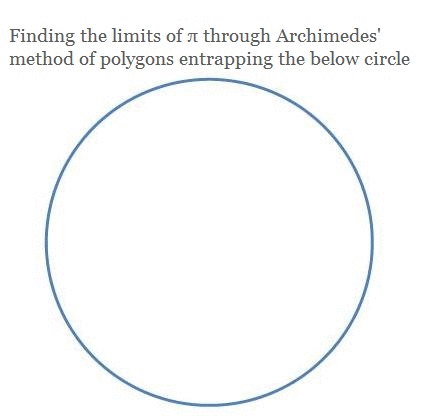 Денят на "Пи": 3.14 е повече от парче пай… Pi Day: 3.14 больше, чем кусок пирога ... Блин, да кто мне постоянно под руку говорит? 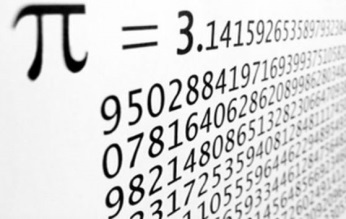 …..появляются неожиданно и приводят к ещё более ошеломляющим…Конец света, о котором так долго говорили христиане и к которому неизбежно ведет вауеризация сознания, будет абсолютно безопасен во всех смыслах – ибо исчезает тот, кому опасность могла бы угрожать.О том, что нынешнее общество -- общество потребителей ни для кого не секрет. Желтая и не желтая пресса, интернеты и телевизоры открывают и так широко открытые глаза потребителя на то, что им манипулируют оттуда, сверху, что злые гении пропаганды и Пи-Ара формируют общественное мнение и вообще, это всё придумал Черчил, козни американских врагов, пытающихся нас отупить и завоевать.Шо дальше? «П» означает Пепси«К» означает Кока - Кола………..кто сказал -- дальше …? Если сегодняшнюю дату записать как 22/7, а затем прочитать её как обыкновенную дробь, то получится 22/7=3,14285714… Это число даёт 2 верных знака после запятой с числом пи.Блин, да кто мне постоянно под руку говорит? Вот интересно, если бы нам потребовалось найти обыкновенную дробь, приближающую пи до двух десятичных знаков, и мы решали бы задачу “в лоб”, то записали бы приближение числа пи. Дробь довольно громоздкая, и никаких идей, как бы уменьшить числитель и знаменатель, не теряя в точности, на поверхности не лежит. Поэтому нужен другой способ.Хорошие рациональные приближения можно получать, зная свойство медианты дробей: если две дроби медианта дробей, то медианта дробей. Дробь, числитель которой равен сумме числителей двух дробей, а знаменатель – сумме знаменателей, называется медиантной дробью и на числовой прямой находится между двумя дробями.Начнём с очевидного неравенства:приближение числа пиМедиантой крайних дробей будет дробь 7/2=3,5>pприближение числа пи  Далее 10/3=3,33…>p приближение числа пи Продолжая находить медианты, получим:Вот мы и получили приближение, дающее 2 верных знака. Продолжая процесс, заметим, что теперь медианты будут приближаться к числу пи слева:приближение числа пиПоследнее приближение слева даёт 4 верных знака числа пи с недостатком. А следующая медианта, =3,1415929… даёт с избытком 6 десятичных знаков! Её можно легко запомнить так: выпишем первые 3 нечётные цифры, каждую по 2 раза: 1, 1, 3, 3, 5, 5. Затем первые 3 цифры образуют знаменатель дроби, 113, а вторые три – числитель, 355.Люди делятся на три категории:Те, кто запоминает число е через год рождения Льва ТолстогоТе, кто запоминает год рождения Льва Толстого через число еИ те, кому наплевать, и на число е, и на Льва ТолстогоТак что поздравляю с праздником и желаю новых интересных открытий!Блин, да кто мне постоянно под руку говорит? ………..кто сказал -- дальше …? А для запоминания собственно числа пи есть много мнемонических фраз, самая простая:Что я знаю о кругахЗдесь число букв в каждом из слов – соответствующая цифра в десятичной записи числа. Лично мне больше всего нравится фраза, использовавшаяся в дореволюционной гимназии:Кто и шутя и скоро пожелаетъ пи узнать, число ужъ знаетъОна даёт значение 3,1515926536. Кроме того, всегда, когда я выписываю число по этой фразе, я вспоминаю, что для повышения точности что последнюю шестёрку стоит заменять на 58.………..кто сказал -- дальше …? Интересная фраза есть для запоминания числа е:Способ помнить е простой – два, семь, дважды Лев Толстой.Дело в том, что е=2,718281828…, а в 1828 году родился Лев Толстой. В связи с этой мнемонической фразой есть анекдот:………..кто сказал -- дальше …? Конец света будет просто телепередачей. И это, соратники, наполняет нас всех невыразимым блаженством.Есть три буддийских способа смотреть телевизор. В сущности, это один и тот же способ, но на разных стадиях тренировки он выглядит по-разному. Сначала ты смотришь телевизор с выключенным звуком. Примерно полчаса в день, свои любимые передачи. Когда возникает мысль, что по телевизору говорят что-то важное и интересное, ты осознаешь ее в момент появления и тем самым нейтрализуешь. Сперва ты будешь срываться и включать звук, но постепенно привыкнешь. Главное, чтобы не возникало чувства вины, когда не можешь удержаться. Сначала так со всеми бывает, даже с ламами. Потом ты начинаешь смотреть телевизор с включенным звуком, но отключенным изображением. И наконец, начинаешь смотреть выключенный телевизор. Это, собственно, главная техника, а первые две – подготовительные. Смотришь все программы новостей, но телевизор не включаешь.Блин, да кто мне постоянно под руку говорит? Задолбал уже!………..кто сказал -- дальше …? ……….Call Againblack bird  – Он была преданна ему и действительно любил Эго.А знаете как он умирал?Отек в мозгу. Все тело гнило от метастаз . Запах от рака легких изо рта. На него места живого не было от уколов. Кому нужно этого? Снимающих судороги?Он стонал и кричал от адской боли.А в это время на нето смотрели ето иконы. Которые он так любил.Которым он молилась каждый вечер много много лет.Так знаете что- продолжил я говорить на него- Не страдайте. Найдите нормальную веру. Любите близких,а не Бога. Еще не известно ,как вы будете доживать.Что хотелось бы еще добавить?У каждого конечно свое видение на этот счет то есть вместо того чтобы пытаться помочь чужим душам он чаяла за свою?Прости меня, Отец, еще раз!Сцена; ….выстрел……Он вышел на террасу. Достань пистолет. Он начинает стрелять.Anonymous –  / … начинает стрелять в людей на улице/У меня никогда не было дочери….………..кто сказал -- дальше …? /… выстрел……Кровь…./black bird  – Любите близких… Люди возвращаются к тому… Любить семью ,род и не … Прости меня, У меня никогда не было Отец.Прости меня, Отец, еще раз!…..ФИНАЛ;ActionsReport/Голось/:Спасибо Вам, наши дорогие подписчики, что были с нами весь этот год! Мы достигли достаточно больших результатов в уходящем году, и все это благодаря вам!
На этих результатах мы не остановимся и будем продолжать делать чат всё лучше и лучше. Вам же желаем в новом году достижения новых высот, счастья, много денег, и, конечно же, интересных собеседников в нашем чате!
С наступающим новым годом, друзья!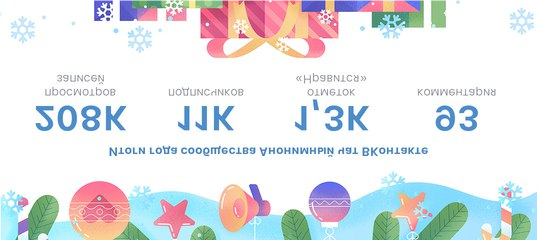 2116 дней назад